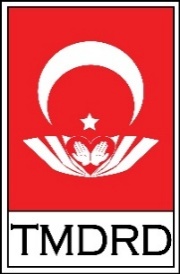 6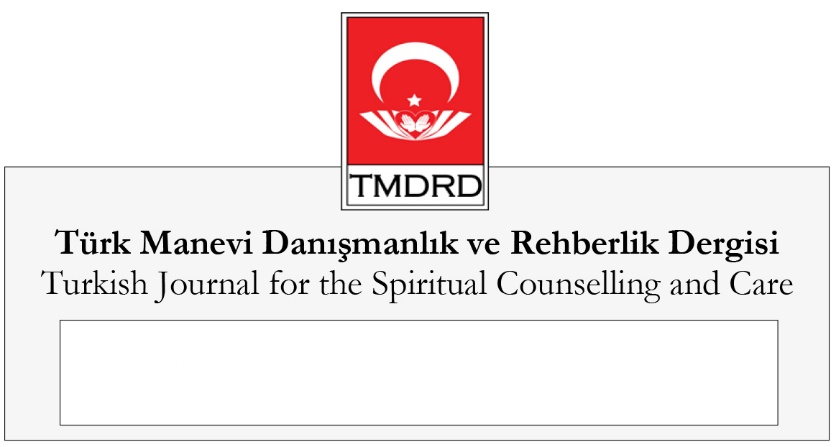 Sahibi  OwnerProf. Dr. Mustafa KoçYazı İşleri Müdürü  Responsible ManagerKasım KayaEditör  EditorProf. Dr. Muammer CengilEditör Yardımcısı  Associate EditorDr. Öğr. Üyesi Abdullah DağcıYayın Kurulu  Editorial BoardProf. Dr. Ali Ayten • Marmara Üniversitesi • TürkiyeProf. Dr. Hasan Kayıklık • Çukurova Üniversitesi • TürkiyeProf. Dr. Robert Frager • Sofia University • ABDProf. Dr. Saffet Kartopu • Ankara Hacı Bayram Veli Üniversitesi • TürkiyeDoç. Dr. Mustafa Ulu • Erciyes Üniversitesi • TürkiyeDoç. Dr. Zeynep Sağır • Fırat Üniversitesi • TürkiyeDr. Karen Erlichman • Sofia University • ABDDr. Selene Kumin Vega • Saybrook University • ABDDanışma Kurulu  Advisory BoardProf. Dr. Abdülkerim Bahadır • Necmettin Erbakan Üniversitesi • TürkiyeProf. Dr. Ali Rıza Aydın • Ondokuz Mayıs Üniversitesi • TürkiyeProf. Dr. Hüseyin Peker • Giresun Üniversitesi • TürkiyeProf. Dr. Üzeyir Ok • İbn Haldun Üniversitesi • TürkiyeDoç. Dr. Gülüşan Göcen • İstanbul Üniversitesi • TürkiyeDoç. Dr. M. Naci Kula • Bursa Uludağ Üniversitesi • TürkiyeDoç. Dr. Orhan Gürsu • Akdeniz Üniversitesi • TürkiyeDr. Öğr. Üyesi Selahattin Yakut • Yozgat Bozok Üniversitesi • TürkiyeTürkçe Metin Düzeltme  Turkish ProofreadingHakan Sarı • Ayşenur Barakİngilizce Metin Düzeltme  English ProofreadingEsra Şirin • Hamidullah Genç • Senanur KoçTasarım  DesignProf. Dr. Mustafa KoçYönetim Yeri ve Adresi  Executive OfficeBüyükdere Mahallesi Prof. Dr. Nabi Avcı Bulvarı No: 426040 - Odunpazarı/EskişehirTelefon  Phone: +90 222 217 57 57E-posta  E-mail: turkmanevidanismanlikdergisi@gmail.comWeb: http://dergipark.org.tr/tr/pub/tmdrdYayın Türü  Type of PublicationUluslararası Süreli Yayın • International PeriodicalsYayın Periyodu  Period of PublicationAltı ayda bir (Haziran-Aralık) yayınlanırPublished biannually • June – DecemberBasım Tarihi  Date of Publication30 Aralık • 30 December 2022Basım Yeri  Place of PublicationMim Dijital Baskı & MatbaaZübeyde Hanım Sebze Bahçeleri Caddesi, No: 103/806070 - Altındağ/AnkaraTelefon: +90 312 384 00 85© Mustafa Koç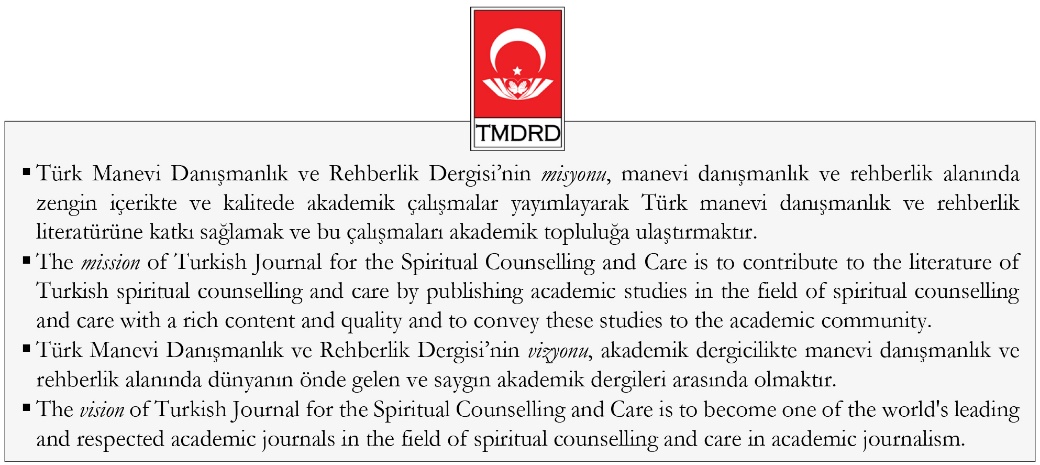 